JASCH GAUGING TECHNOLOGIES LTDCSR POLICY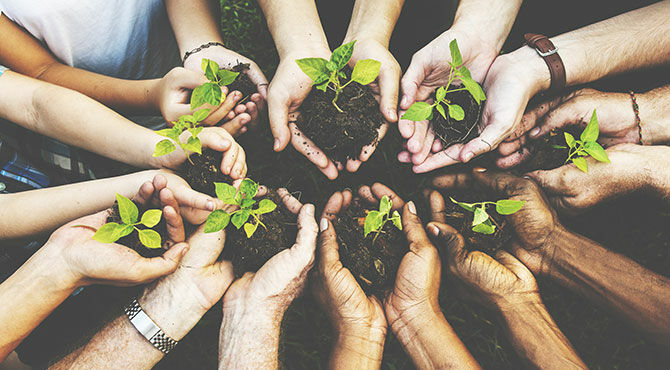 Approach to CSR activities & Direction of the BoardThis Policy contains the approach and direction given by the board of directors to the Company regarding implementation of the CSR activities while laying down guiding principles for selection, implementation and monitoring of activities as well as formulation of the annual action plan.;CSR Policy of Jasch Gauging Technologies Ltd (JGTL) is inspired by the noble thought that if one waits until one can do everything for everybody, one will end up with doing nothing for anybody.   While pursuing its business strategy of manufacturing quality products that give complete satisfaction to consumers, JGTL shall endeavors to operate in a manner which, besides generating an adequate return for shareholders, also lends a helping hand to the underprivileged individuals.CSR VisionThrough sustainable measures, actively contribute to the social and  economic development of the community, preferably in the geographical area in which JGTL operates and thereby create value for the nation.CSR MissionEnsuring socio-economic development of the community through different participatory and need- based initiatives in the best interest of the poor and deprived sections of the society so as to help them to become self-reliant and build a better tomorrow for themselves.CSR ActivitiesThe CSR activities which JGTL will pursue will be in line with its stated Vision and Mission.  JGTL’s  CSR activities/focus areas for CSR activities would be as specified in Schedule VII to the Companies Act, 2013.  PROJECTS & PROGRAMMESThe Projects & Programmes shall cover the activities contained in Schedule VII of the Companies Act, 2013 and shall be undertaken either by the Company itself, or through an entity, as may be specified by law.  An illustrative list of  Projets/Programmes covering these activities is as under: Approach to implementationJGTL will strive to implement the CSR activities on its own to the extent possible. However, JGTL may also implement these CSR activities through a trust or other body, as the Board may decide, which meet the criteria, if any, specified by the Companies Act, 2013.  At the same time, JGTL may also work in partnership with other CSR activists also. This would include:Collaborating with various organisation, which are registered as a Trust or a section 8 company under the Companies Act, 2013 or Society or NGOs or any other form of entity incorporated in India that specialise in the aforesaid activities and meet the criteria, if any, specified by under the Act.Contributing to various funds which are aligned with JGTL’s Vision and Mission e.g.Prime Minister's National Relief FundAny other fund set up by the Central Government for :socio-economic development and relief.for the welfare of Scheduled Castes, the Scheduled Tribes, other Backward classes, minorities and women.Collaborating or pooling resources with other companies to undertake aforesaid CSR activities, to the extent it is specified in the Act.Note : CSR shall not include activities undertaken by the Company in normal course of business; activities undertaken by the Company outside India; contribution to political party; activity benefiting employees of the Company; sponsorship activities for deriving marketing benefits and activities carried out for fulfilment of any statutory obligation.CSR Funds & SpendsThe corpus for the purpose of carrying on the aforesaid activities would include the followings:Such percentage of the average Net Profit made by the Company during immediately preceding three Financial Years, as may be specified by lawAny income arising out of the aboveAny surplus arising out of CSR activities carried out by the company and such surplus will not be part of business profit of the company and will be redeployed for CSR activities.If, in a year,  the Company spends an amount in excess of the requirements laid down by the law during that year, then the Company may set off such excess amount against such CSR spending requirements for such number of years in future, as may be prescribed by the law.The unspent amount, pursuant to an on-going project, shall be dealt with in the manner prescribed by law.Administrative Overheads for implementing CSR policy shall not exceed such percentage of CSR spends, as specified by law.(Note: “On going project” shall have the same meaning as is assigned to this phrase by law)Monitoring & ReportingThe Board of Directors through the Managing Director shall satisfy itself that the funds disbursed for CSR activities have been utilised for the purposes and in the manner as approved by it and the Chief Financial Officer or the person responsible for financial management shall certify to that effect.The Managing Director will provide regular progress reports to the Board, at least on half-yearly basis. These reports would indicate:Achievement since last progress report in terms of coverage compared to the target and reasons for variance.Achievement of the year-to-date in terms of coverage compared to the target, plans to overcome shortfalls if any and support required from the CSR Committee/Board to overcome the shortfalls.Reasons, if any, for variance between actual achievement and budgeted achievement.In respect of activities undertaken through outside Trust/Society/NGO's etc. there shall be a condition that such Trust/Society/NGO will provide a  certificate from its auditor/practicing Chartered Accountant with regard to the amount and manner of spending funds received from the company. The Annual Report of the Company shall include a Section outlining the CSR Policy, CSR initiatives undertaken by the Company, the CSR spends during the financial year and other information as required by the prevailing law.Sr. No.AreaPrograms/Projects/ Activities/Initiatives1a.Eradicating  hunger,  poverty  andmalnutritionGenerating Agro Based and other livelihoods, contributing to old age homes, orphanages and other underprivileged sections of society.1b.Promoting  health  care  including preventive         healthcare     sanitationStarting or contributing to already operational Health   and   Sanitation   Development programs, organizing medical camps,   programs for HIV Aids etc.1c.Providing safe drinking waterInstalling RO machines, water storage tanks, providing borewell water supplies.  2Promoting    education,    includingspecial education and employment enhancing  vocation  skills especially  among  children, women, elderly, and the differently abled and livelihood enhancement projects;Contributing to construction  and  running  of  schools and libraries, vocational training and special education institutes,  providing financial  assistance  and  scholarships for continuing education. Undertaking skills and entrepreneurship programs.3Women        Empowerment        and Facilities for Senior CitizensContributing to institutions working for welfare of women & senior citizens.  Arranging mass marriages or/and contributing to marriages of less privileged women.4Ensuring  environmentalsustainability, ecological balance, protection   of   flora   and   fauna, animal welfare, agro forestry, conservation of natural resources and maintaining quality of soil, air and water;Horticulture    plantation and protection,   projects on non- conventional energy (biogas, solar plants), animal husbandry programs        5Promotion and protection of art & cultureProtection of national heritage, art and culture   including  restoration   of buildings    and    sites    of    historical importance and works of art; setting up public libraries; promotion and development of traditional arts and handicrafts;6Measures for the benefit of armed forces veterans and  war widows  Activities/programs for benefit of armed forces and families.7Training to promote sports;Projects/programs   promoting   various sports activities8Contributions or funds provided  to technology incubators located within academic institutions which are approved by the Central Government;Projects/programs for the development and upgrading of technology9Contribution/Financial AssistanceContribution     to     Prime     Minister’s National Relief Fund or any other fund set up by the Central Government for socio-   economic   development   and relief and welfare of the Scheduled Castes, the Scheduled Tribes, other backward classes, minorities and women;10Rural development projectsRural    infrastructure    projects     and agriculture development programs and projects.